Chapter 1- The Human Body:  An Orientation NotesI.  Overview of Anatomy and Physiology—	a.  Anatomy studies _______________________________________	b.  Physiology studies _____________________________________	c.  “Structure determines function” means:____________________________________                    _________________________________________________________________________________II.  Levels of Structural OrganizationChemical level-atom-molecule-	organelle-Cellular level-cell-tissue- organ-organ system-Organismal level	h. organism-III.  What is Life?Characteristics of living things:1.					5.2.					6.3.					7.	4.					8.All of these characteristics depend upon ________________ and ________________ changes that occur within body parts.  These changes are called __________________.IV.  Survival Needs of Organisms_______________________ and ________________________ are both important.Organisms need these things to survive:1.				3.					5.2.				4.V.  HomeostasisCommunication within the body is essential for __________________________.  It is accomplished chiefly by the ________________________ and _________________________ systems that use ________________________ signals delivered by ___________________ or blood borne ______________________ as information carriers.  The factor/event being regulated in the body is called the ________________________.All homeostatic control mechanisms have at least 3 components:1. 2.3.There are 2 pathways that information follows within this mechanism:afferent- from ___________________ to ___________________________efferent- from ___________________ to ___________________________The results of the response “feed back” to ________________ or ______________ the stimulus. Positive feedback is when the stimulus ___________________________________.Negative feedback is when the stimulus __________________________________.A.  Positive FeedbackAlways ________________________ the original stimulus; called “cascade”Not used for ___________________________ well-being. Produces _______________________ body conditions and can cause _________________.Examples of positive feedback_______________________________________________B.  Negative Feedback Responds by __________________ the original stimulus; used in making adjustments for moment-to-moment well-being of bodyReturns body to ____________________ stateThe goal of negative feedback is to prevent sudden ___________________ in the body. Examples of negative feedback_________________________________________________Explain the steps of a specific negative feedback mechanism from the text. (p. 9-10)VI.  Organ System Overview (p. 6-7 in text)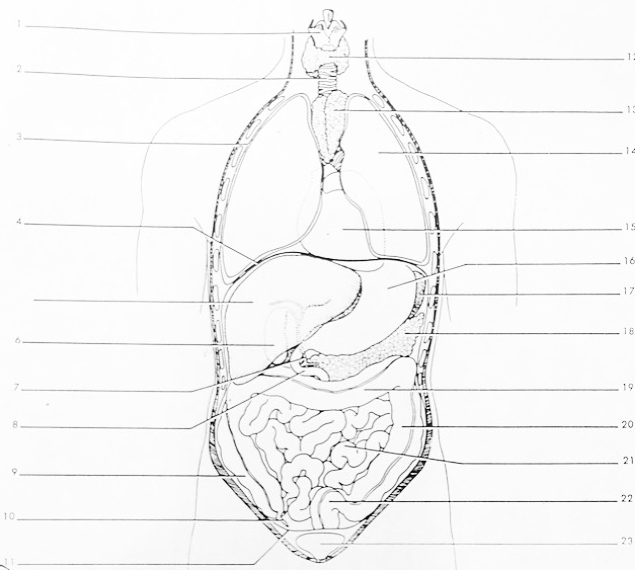 Label the torso above using the terms in the chart. (Use p. 857 to label diagram)VII. Overview of Body Cavity Arrangement and Membranes True body cavities are “closed” cavities.  Cavities with 1 end open to outside are “open” cavities. BODY MEMBRANES (p. 17-18)I.  Mucous- lines both __________________ and ____________________ cavities.	Thick, used as a lubricant in the body.II. Serous- lines ______________________ cavities ONLY. 	Thin, watery	2 Types of Serous Membranes:Parietal- lines ___________________ of cavity.Visceral- lines ___________________ in cavity. Named According to LOCATION: 				Abdominal= peritoneumLungs= pleural (singular is pleura)Heart= pericardium EXAMPLES:Membrane on the surface of the lung = _______________________________________Membrane on the surface of the heart= ______________________________________Membrane on the wall of the abdominopelvic cavity= ____________________________________________________________________________________Membrane on the surface of the stomach= ____________________________________________________________________________________VIII.  Anatomical Position/Body Planes/ Directional TermsAnatomical position is standing, with feet flat on the floor, and palms (anterior) surfaces facing forward. The body can be divided into several planes (sections): (use diagrams p. 16)Practice:  Describe the anatomical relationship(s) that exist between each of the following parts. (There may be more than one answer for some of them). Always assume the body is in anatomical position. 1. elbow and wrist-					11. brain to spinal cord-2. nose and chin- 					12. wrist to hand-3. skin and kidneys-					13. fingers to hand- 4. lungs and heart-					14. kneecap to knee joint-	5. toes to ankle-					15. eyes to nose-6. scalp to skull-					16. ears to head-7. diaphragm to lung-				17. thumb to hand-8. heart to diaphragm-				18. little toe to big toe-9. head to neck-					19. eyebrow to eye-10. esophagus to spine-				20. inside corner of eye to 							   outside corner of eye-IX.  Abdominopelvic Regions (p. 19) “tick-tack-toe” board on abdomenX.  Body Regions (p. 12)- Will be covered in lab manualSystemFunctionsOrgansSkeletalMuscularNervousIntegumentaryEndocrineCardiovascularLymphaticRespiratoryDigestiveUrinaryReproductiveOrgan/StructureFunctionBody System(for organs only)LarynxTracheaLungs (R & L)DiaphragmLiverGallbladderCystic DuctDuodenumLarge Intestine-Ascending Colon-Transverse Colon-Descending Colon-Sigmoid ColonAppendixMesenteryThyroidThymus GlandHeartStomachSpleenPancreasSmall IntestineUrinary BladderBODY CAVITIES (use diagram p. 17)BODY CAVITIES (use diagram p. 17)BODY CAVITIES (use diagram p. 17)DORSALa.  DORSALb.  VENTRALa.  Facial1. (eye)VENTRALa.  Facial2. (ear)VENTRALa.  Facial3. (nose)VENTRALa.  Facial4. (mouth)VENTRALVENTRALb.  Thoracic1. VENTRALb.  Thoracic2. VENTRALDivided by the DIAPHRAGMDivided by the DIAPHRAGMVENTRALc.  Abdominopelvic1.  VENTRALc.  Abdominopelvic2.  PlaneDivides Body Into:1.  Sagittal          a.  Mid-sagittal                (median)          b.  Parasaggital2.  Frontal (coronal)3.  Transverse (cross-section)4.  ObliqueDirectional Terms (table p. 13)Directional Terms (table p. 13)TermDefinitionSuperior (Cranial)Inferior (Caudal)Anterior (Ventral)Posterior (Dorsal)MedialLateralIntermediateProximalDistalSuperficial (External)Deep (Internal)SupineProneIdentify Major Organs in Each RegionIdentify Major Organs in Each RegionIdentify Major Organs in Each RegionR HypochondriacEpigastricL HypochondriacR LumbarUmbilicalL LumbarR Iliac (Inguinal) Hypogastric (Pubic)L Iliac (Inguinal)